South West Jersey ClubChairman
James MontgomeryTreasurer
Peter VennSecretary
Jenny Ravenhill
Great Blakewell Farm
Chittlehampton
Umberleigh
Devon EX37 9AJ
Tel: 01769 540274
jenny@greatblakewell.co.uk
ARCHIVE REPORT

2019 South West Jersey Club On Farm Challenge ResultsJudge: Mr Mark LoganWHOLE MILKING HERD – SMALL HERDS, 100 cows or less - RIGGISTON CUP
1st    Riverview Herd - Chris & Connie Creeper
2nd    Coomber Herd  - Tim & Julie Garry
3rd    Hollesley Herd - Tigger DayWHOLE MILKING HERD – LARGE HERDS, 101 cows or more - SOWDEN CUP
1st    Quintrell Herd - Mike & Claire Colwell
2nd    Whitemhill Herd - Bruce, Jenny & Jessica Ravenhill-White
3rd    Rivermead Herd - The Davis FamilyJUNIOR COW IN MILK - CHILLITON CUP
1st    Hannahs Tequila Monica - Chris & Connie Creeper
2nd    Whitenhill Rileys Coleus - Bruce, Jenny & Jessica Ravenhill-White
3rd    Quintrell Spectrum Dianna - Mike & Claire ColwellINTERMEDIATE COW - MAUNLAKE CUP
1st    Whitenhill Coltons Lorinda - Bruce, Jenny & Jessica Ravenhill-White
2nd    Scotsbridge Lix Winnie - Chris & Connie Creeper
3rd    Rivermead Volcano Heather - The Davis FamilySENIOR COW, fourth lactation onwards - BOCM CUP
1st     Quintrell Reagan Annabella - Mike & Claire Colwell
2nd    Quintrell Klipper Girlfriend - Chris & Connie Creeper
3rd    Sowden Hilux Miranda - James WarrenHEIFER IN MILK  - BADCOCK & EVERARD TROPHY
1st     Whitenhill Barnabas Crunchy Nut - Bruce, Jenny & Jessica Ravenhill-White
2nd    Riverview Branson Tessa - Chris & Connie Creeper
3rd    Cardinney Joel Glamour - James WarrenINCALF HEIFER - MORRISH TROPHY
1st    Rivermead SG Bess - The Davis Family
2nd    Whitenhill Victorious Cercis - Bruce, Jenny & Jessica Ravenhill-White
3rd    Quintrell Christoph Fate - Mike & Claire ColwellGROUP OF £ DAUGHTERS, by same Sire out of same Dam - CANONTEIGN CUP
1st    Sunset Canyon Maximus - Chris & Connie Creeper
2nd    Goldust Kabala Ladd - Carol Pledge
3rd    Arethusa Jade Velocity - Tim & Julie GarryDAM & DAUGHTER - DALENDA TROPHY
1st     Whitenhill Coalitions Hazelnut & Whitenhill Barnabas Crunchy Nut - Bruce, Jenny & Jessica Ravenhill-White
2nd    Quintrell May Dianna & Quintrell Spectrum Dianna - Mike & Claire Colwell
3rd    Callestock Maximus Pepper Tessa & Riverview Branson Tessa - Chris & Connie CreeperWHOLE HERD INSPECTION PRODUCTION - DAY CUP
1st     Whitenhill Herd - Bruce, Jenny & Jessica Ravenhill-White
2nd    Sunnydawn Herd - Carol Pledge
3rd    Quintrell Herd - Mike & Claire ColwellTWO HOME BRED COWS OR HEIFERS, by same UK bred bull - GUNN SHIELD
1st     Bluegrass Pollys Long Island Iced Tea - Bruce, Jenny & Jessica Ravenhill-White
2nd    Sunnydawn Platinum - Carol Pledge
3rd    Coomber Dellas Envoy - Tom & Julie GarryFAMILY LINE, 3-4 Generations - GOSLING CUP
1st    Rose Family - Tim & Julie Garry
2nd    Five Pence Family - Bruce, Jenny & Jessica Ravenhill-White
3rd    Blossom Family - The Davis FamilyLIFETIME PRODUCTION INSPECTION - MONTGOMERY CUP
1st    Sunnydawn Herbys Fenella - Carol Pledge
2nd    Kit Hot Primrose 121 - James & Nancy Scott
3rd    Glanmor Julian Winc - James WarrenPRODUCTION INSPECTION, TWO CONSECUTIVE LACTATIONS - ELDON TROPHY
1st    Sunnydawn Success Papaya - Carol Pledge
2nd    Whitenhill Iatolas Hilda - Bruce, Jenny & Jessica Ravenhill-White
3rd    Cardinney Big Boys Honey 2nd - James WarrenJUDGES CHOICE - COOMBER CUP
Whitenhill Coalitions Hazelnut - Bruce, Jenny & Jessica Ravenhill-White2018 South West Jersey Club Herd Competition ResultsJudge: Miss Sarah PyeWHOLE MILKING HERD, Small Herds (100 cows or less)Riggiston Cup1st Sowden Herd - Malcolm & Anne Huxtable2nd Riverview Herd - Chris Creeper & Connie Baldock3rd Coomber Herd - Tim & Julie GarryWHOLE MILKING HERD, Large Herds (101 cows or more)Sowden Cup1st Quintrell Herd - Mike, Claire & Jenny Colwell2nd Whitenhill Herd - Bruce & Jenny Ravenhill3rd Rivermead Herd - The Davis FamilyJUNIOR COW IN MILKChilliton Cup1st Rivermead Reagan Blossom - The Davis Family2nd Quintrell Innovation Bee - Mike, Claire & Jenny Colwell3rd Quintrell Klipper Girlfriend - Chris Creeper & Connie BaldockSENIOR COW, Fourth Lactation OnwardsBOCM Cup1st Sowden Tempest Miranda 2 - Malcolm & Anne Huxtable2nd Philmor Signature Blossom - The Davis Family3rd Quintrell Ballard Devotional - Mike, Claire & Jenny ColwellHEIFER IN MILKBadcock & Everard Trophy1st Rivermead Colton Rose - The Davis Family2nd Hannahs Tequila Monica - Chris Creeper & Connie Baldock3rd Whitenhill Primeros Caspia - Bruce & Jenny RavenhillINCALF HEIFERMorrish Trophy1st Whitenhill Primeros Puerto Rico - Bruce & Jenny Ravenhill2nd Riverview Yegabomb Clio - Chris Creeper & Connie Baldock3rd Cardinney Joel Glamour - James WarrenGROUP OF THREE DAUGHTERS, by same Sire or out of same DamCanonteign Cup1st Potterswalls Timekeeper - Malcolm & Anne Huxtable2nd Rapid Bay Reagan - Mike, Claire & Jenny Colwell3rd Tregibby Yegabomb - The Davis FamiyDAM & DAUGHTERDalena Trophy1st Philmor Signature Blossom & Rivermead Reagans Blossom - The Davis Family2nd Sowden Tempest Miranda 6 & Sowden Timekeeper Miranda 2 - Malcolm & Anne Huxtable3rd Quintrell Exceptional Devotion & Quintrell Ballard Devotional - Mike, Claire & Jenny ColwellWHOLE HERD INSPECTION PRODUCTIONDay Cup1st Sunnydawn Herd - Carol Pledge2nd Whitenhill Herd - Bruce & Jenny Ravenhill3rd Cardinney Herd - James WarrenHOMEBRED COWS OR HEIFERS BY SAME UK BRED BULLGunn Shield1st Potterswalls Timekeeper - Malcolm & Anne Huxtable2nd Tregibby Yegabomb - The Davis Family3rd Quintrell Maximum Cobalt - Mike, Claire & Jenny ColwellFAMILY LINE, 3-4 GenerationsGosling Cup1st Blossom Family - The Davis Family2nd Devotion Family - Mike, Claire & Jenny Colwell3rd Rose Family - Tim & Julie GarryLIFETIME PRODUCTION INSPECTIONMontgomery Cup1st Sunnydawn Herbys Fenella - Carol Pledge2nd Coomber HH Legacy 29 - Tim & Julie Garry3rd Whitenhill Fusions Windswept - Bruce & Jenny RavenhillPRODUCTION INSPECTION of two consecutive lactationsEldon Trophy1st Sunnydawn Krunch Narina - Carol Pledge2nd Whitenhill Iatola Hilda - Bruce & Jenny Ravenhill3rd Quintrell E Devotion - Mike, Claire & Jenny ColwellJUDGES CHOICEThe Coomber TrophyRivermead Colton Rose - The Davis Family2017 South West Jersey Club Herd Competition ResultsJudge: Derek FrigotWHOLE MILKING HERD – SMALL HERD (120 cows or less) (Riggiston Cup)1st Coomber Herd - Tim & Julie Garry2nd Hollesley Herd - Tigger Day3rd Sunnydawn Herd - Carol PledgeWHOLE MILKING HERD – LARGE HERD (121 cows or more) (Sowden Cup)1st Whitenhill Herd - Bruce & Jenny Ravenhill2nd Quintrell Herd - Mike & Claire Colwell3rd Rivermead Herd - The Davis FamilyJUNIOR COW IN MILK (Chilliton Cup)1st Whitenhill Tequila Logical - Bruce & Jenny Ravenhill2nd Quintrell Kyros Indigo - Mike & Claire Colwell3rd Sunnydawn Excite Pink - Carol PledgeSENIOR COW 4th LACTATION ONWARDS (BOCM Cup)1st Quintrell Reagan Scarlet - Mike & Claire Colwell2nd Whitenhill Above & Beyond Delphi - Bruce & Jenny Ravenhill3rd Philmor Signatures Blossom - The Davis FamilyHEIFER IN MILK (Badcock & Everard Trophy)1st Cardinney Valentino Mylady 2 - James Warren2nd Quintrell Tequila Imagine - Mike & Claire Colwell3rd Whitenhill Iced Teas Deliria - Bruce & Jenny RavenhillIN CALF HEIFER (Morrish Trophy)1st Rivermead Genominator Cash - The Davis Family2nd Sunnydawn Ladd Silvanverry - Carol Pledge3rd Cardinney Vanhalem Winner - James WarrenGROUP OF THREE DAUGHTERS BY THE SAME SIRE OR OUT OF THE SAME DAM (Canonteign Cup)1st Quintrell Maximus Cobalt - Mike & Claire Colwell2nd Potterswalls Lord Excite - Carol Pledge3rd Sunset Canyon Maximus - Chris Creeper & Connie BaldockDAM & DAUGHTER (Dalena Trophy)1st Carol Pledge - Dam: Sunnydawn Regan Nigella - Daughter: Sunnydawn Excite Pinetta2nd Mike & Claire Colwell - Dam: Quintrell Exceptional Devotion - Daughter: Quintrell Ballard Devotion3rd The Davis Family - Dam: Philmor Signatures Blossom - Daughter: Rivermead Reagan BlossomWHOLE HERD INSPECTION PRODUCTION (Day Cup)1st Whitenhill Herd - Bruce & Jenny Ravenhill2nd Sunnydawn Herd - Carol Pledge3rd Ritherdens Herd - William & Peter VennTWO HOMEBRED COWS OR HEIFERS BY SAME UK BRED BULL (Gunn Shield)1st Quintrell Maximus Colbalt - Mike & Claire Colwell2nd Potterswalls Minister - Bruce & Jenny Ravenhill3rd Coomber Dellas Envoy - Tim & Julie GarryFAMILY LINE 3-4 GENERATIONS (Gosling Cup)1st Mike & Claire Colwell - Scarlet, Magenta, Carmine Family2nd Bruce & Jenny Ravenhill - Delarosa Family3rd Tim & Julie Garry - Who FamilyLIFETIME PRODUCTION INSPECTION (Montgomery Cup)1st Whitenhill Sambos Delamay Sire: Lester Sambo - Bruce & Jenny Ravenhill2nd Kit Hot Primrose 121 Sire: Jas Hot - James & Nancy Scott3rd Sunnydawn Herbys Fenella Sire: Crockett Farms Golden Herby - Carol PledgePRODUCTION INSPECTION FOR TWO CONSECUTIVE LACTATIONS (Eldon Trophy)1st Sunnydawn May Koral Sire: DJ May - Carol Pledge2nd Whitenhill Iatolas Hilda Sire: SC Gold Dust Paramount Iatola - Bruce & Jenny Ravenhill3rd Quintrell Elton Minstrell Sire: Cairnbrae Jacess Elton - Mike & Claire ColwellJUDGES CHOICEThe Riverview Herd - Chris Creeper & Connie Baldock2014 South West Jersey Club Herd CompetitionJudge – Izzy WrightClass 1Whole Milking Herd (Small Herd) - Riggiston Cup1st Hilary Day - Hollesley Jerseys2nd Huxtable Family - Sowden Jerseys3rd Carole Pledge - Sunnydawn JerseysWhole Milking Herd (Large Herd) - Sowden Cup1st Colwell Family - Quintrell Jerseys2nd Davis Family - Rivermead Jerseys3rd JA & E Montgomery - Orchard JerseysClass 2 Junior Cow (2nd or 3rd Lactation) - Chilliton Cup1st Rivermead Jerseys - Bluegrass Grandprix Supersonic Black2nd Quintrell Jerseys - Quintrell Reagan Scarlet3rd Josie’s Jerseys – Vagg Juno DillwynClass 3 Senior Cow (4th Lactation onwards) - BOCM Cup1st Sowden Jerseys - Sowden Sampson Ceres2nd Orchard Jerseys - Orchard Remake Tribute3rd Quintrell Jerseys - Quintrell Iatola InformClass 4 Best Heifer In Milk - Badcock & Everard Trophy1st Rivermead Jerseys - Rivermead Java Tor2nd Quintrell Jerseys - Quintrell Cobalt Garland3rd Hollesley Jerseys - Hollesley HillsboroughClass 5 Best Heifer In Calf - Morrish Trophy1st Rivermead Jerseys - Rivermead Tequila Fantasia2nd Quintrell Jerseys - Quintrell Reagan Annabella3rd Sunnydawn Jerseys - Sunnydawn Belvedere Otaheited AppleClass 6 Group of three daughters by same sire or out of same dam – Canonteign Cup1st Quintrell Jerseys - S C Gold Dust Paramount Iatola2nd Sunnydawn Jerseys - S C Gold Dust Paramount Iatola3rd Coomber Jerseys - Pine Haven SeniorClass 7 Dam & Daughter, Daughter to be at least in calf with 1st Calf - Dalena Trophy1st Sunnydawn Jerseys - Sunnydawn Sultan Hallina & Sunnydawn Reagan Nigella2nd Quintrell Jerseys - Quintrell Sultan Datastream & Quintrell McGuire Google3rd Josie’s Jerseys - Tremeere Impulse Dillwyn & Vagg Juno DillwynClass 8 Whole herd production & Inspection - Day Cup1st Sunnydawn Jerseys2nd Quintrell Jerseys3rd Maunlake JerseysClass 9 Two home bred cows or heifers by the same UK bred sire1st Quintrell Jerseys - Quintrell Maximus Cobalt2nd Sunnydawn Jerseys - Sunnydawn Caramel Krunch3rd Hollesley Jerseys - Hollesley SolarClass 10 Family Line (Min. of three consecutive generations max. of four animals) - Gosling Cup1st Quintrell Jerseys2nd Sunnydawn Jerseys3rd Coomber JerseysClass 11 Lifetime Production/Inspection - Montgomery Cup1st Sunnydawn Jerseys - Sunnydawn Triumph Blackcurrant2nd Orchard Jerseys - Orchard Lenora3rd Coomber Jerseys - Coombers Galaxy LegacyClass 12 Production/Inspection for two consecutive lactations - Eldon Trophy1st Orchard Jerseys - Orchard Lenora2nd Sunnydawn Jerseys - Iatola Bluejohn3rd Quintrell Jerseys - Charismatic MollJudges Choice - Huxtable Family, Sowden Samson Ceres
CAPTION: Carole Pledge from Sunnydawn Jerseys won the Dam & Daughter & both production inspection classes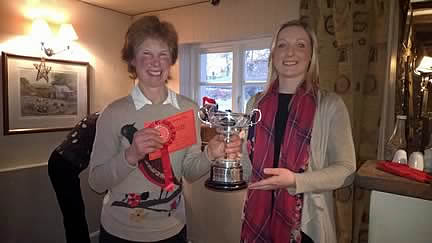 
CAPTION: Claire Colwell from Quintrell Jerseys with the cup for Best Family Line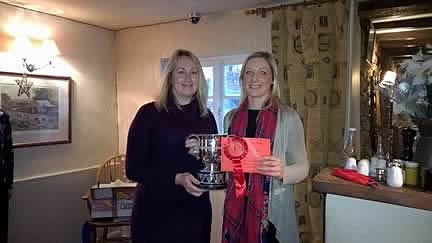 
CAPTION: Jamie Montgomery from Orchard Jerseys won the Production inspection award for two consecutive lactations


CAPTION; Kev Davis from the Rivermead herd winning the Best heifer in milk class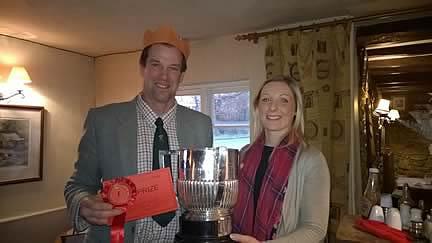 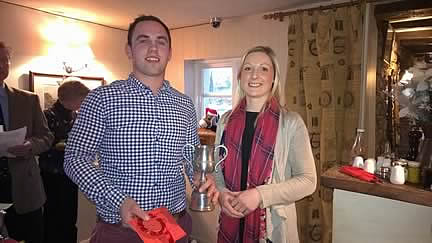 

CAPTION: Mark Davis from Rivermead Jerseys won the Junior cow class, Best heifer in milk & the heifer in calf classes


CAPTION: Mike Colwell took home the home bred pairs, group of three and large herd cups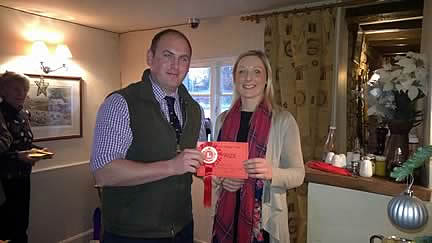 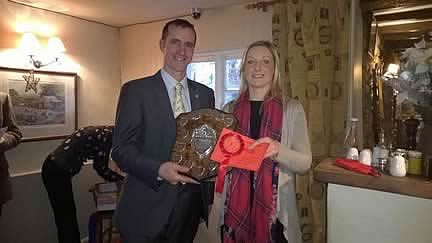 
CAPTION; Sowden Jerseys won both the Judges choice cup & the Senior cow Cup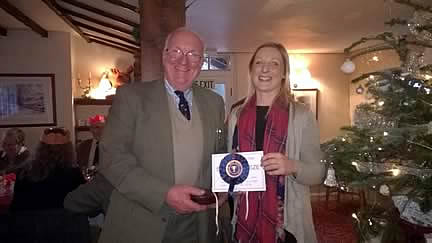 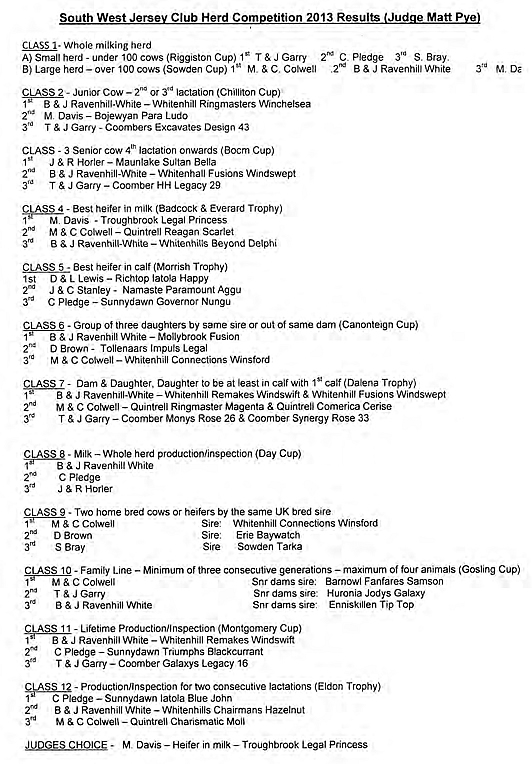 2012 South West Jersey Club Herd Competition 2012
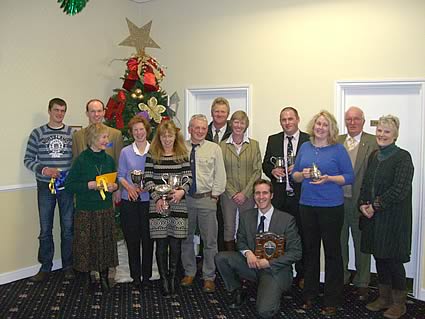 CAPTION: South West Jersey Club Herd Competition 2012 WinnersJudge Jenny DawCLASS 1- Whole milking herdA) Small herd - under 90 cows (Riggiston Cup)
1st M DAVIS
2nd J & P SCOTT
3rd CAROL PLEDGEB) Large herd – over 90 cows (Sowden Cup)
1st B & J RAVENHILL-WHITE
2nd MCJ COLWELL
3rd SIMON BRAYCLASS 2 - Junior Cow – 2nd or 3rd lactation (Chilliton Cup)
1st CAROL PLEDGE "Sunnydawn Excitation Jackfruit"
2nd B & J RAVENHILL-WHITE “Whitenhill Fusions Windswept"
3rd MCJ COLWELL "Quintrell Excitation Dianne"CLASS - 3 Senior cow 4th lactation onwards (Bocm Cup)
1st T & J GARRY "Coomber Vindication Parsley"
2nd B & J RAVENHILL-WHITE “Whitenhill Fusions Windsale"
3rd M & A HUXTABLE & SON "Sowden Juno Tracy"CLASS 4 - Best heifer in milk (Badcock & Everard Trophy)
1st M DAVIS "IJB Excitations Princess"
2nd M & A HUXTABLE & SON "Sowden Legal Corny"
3rd SIMON BRAY "Southley Prides Sophia 2"CLASS 5 - Best heifer in calf (Morrish Trophy)
1st W VENN & SON "Ritherden Harvest"
2nd SIMON BRAY "Southley Tarka Sienna Who"
3rd CAROL PLEDGE "Sunnydawn Belmont Mistletoe"CLASS 6 - Group of three daughters by same sire or out of same dam (Canonteign Cup)
1st B & J RAVENHILL-WHITE Sire: "Mollybrook Fusion"
2nd M S ASHTON & SON Sire: "S.C Goldust Paramount Iatola"
3rd MCJ COLWELL Sire "Devichoys Unbeatabull"CLASS 7 - Dam & Daughter, Daughter to be at least in calf with 1st calf (Dalena Trophy)
1st B & J RAVENHILL-WHITE Whitenhill Remakes Windswift EX96 & Whitenhill Fusions Windswept EX91
2nd M & A HUXTABLE & SON Sowden Juno Tracey EX96 & Sowden Sampson Tracey EX94
3rd M S ASHTON Morebridge Sultans Philippa & Morebridge Excitations BridgetCLASS 8 - Milk – Whole herd production/inspection (Day Cup)
1st B & J RAVENHILL-WHITE
2nd MCJ COLWELL
3rd W VENN & SONCLASS 9 - Two home bred cows or heifers by the same sire
1st MCJ COLWELL Sire: "Devichoys Unbeatabull"
2nd SIMON BRAY Sire: "Bridon Excitation"
3rd HILARY DAY Sire "Hollesley Sterling"CLASS 10 - Family Line – Minimum of three consecutive generations – maximum of four animals (Gosling Cup)
1st MCJ COLWELL Snr dams sire: "Perfection Judes Stylemaster"
2nd T & J GARRY Snr dams sire: "Huronia Jodys Galaxy"
3rd B & J RAVENHILL-WHITE Snr dams sire: "Enniskillin Tip Top"CLASS 11 - Lifetime Production/Inspection (Montgomery Cup)
1st CAROL PLEDGE "Sunnydawn Triumph Blackcurrant"
2nd MCJ COLWELL "Quintrell Ultramarine"
3rd B&J RAVENHILL WHITE "Whitenhill Remakes Windswift"CLASS 12 - Production/Inspection for two consecutive lactations (Eldon Trophy)
1st B & J RAVENHILL-WHITE "Whitenhill Fusions Windsale"
2nd CAROL PLEDGE "Sunnydawn Hot Greengage"
3rd HILARY DAY "Hollesley Hot Lime"JUDGES CHOICE
B & J RAVENHILL-WHITE "Whitenhill Remakes Windswift"2011 South West Jersey Club News Competition ResultsClass 1a) Riggiston Cup, herd 90 and under milkers
1) T & J Garry
2) Mark Davis
3) Hilary Day

Class 1b) Sowden Cup, Herd over 90 milkers
1) J & M Colwell
2) Carol Pledge
3) M & A Huxtable & Son

Class 2 Chillaton Cup, Junior cow 2nd or 3rd lactation
1) Mark Davis “Angersleigh L Ina
2) J & M Colwell “Quintrell May Katrina”
3) J Ashton “Morebridge Casino”

Class 3 BOCM cup, Senior cow 4th lactation onwards
1) J & M Colwell “Quintrell PJSM Ultramarine”
2) T & J Garry “Coomber Raptors Mischance 32”
3) W J Venn & Son “Ritherdens Sambo 1207”

Class 4 Badcock and Everard Trophy, Best heifer in milk
1) S Bray “Southley Excitation Magic 2”
2) Carol Pledge “Sunnydawn Bigshow Lattice”
3) M & A Huxtable & Son “Sowden Tempest Miranda 2”

Class 5 Morrish Trophy, Best heifer in calf
1) Maundrils Partnership “Maunlake Bigshow Daydream”
2) S Bray “Southley Prides Celia 3”
3) Carol Pledge “Sunnydawn Target Loyalist”

Class 6 Canonteign Cup, Group of 3 daughters Sire/Dam
1) T & J Garry Sire/Coomber Montgomery
2) S Bray Sire/Potterswalls Belles Pride
3) Carol Pledge Sire/Bridon Excitation

Class 7 Dalena Trophy, Dam and Daughter
1) J Montgomery “Orchard Remake Tribute/O.Roman Tribute 2
2) Mark Davis “Angersleigh L Ina/Rivermead C Ivy
3) M&A Huxtable & Son “Sowden Juno Miranda/ S Samson Miranda 9”

Class 8 Day Cup, Whole herd Production/Inspection
1) W J Venn & Son 1301 points
2) Maundrils Partnership 1292 points
3) Carol Pledge 1291 points

Class 9 Homebred Females progeny of UK Bull
1) M&A Huxtable & Son Sire/Potterswalls Lord Juno
2) T & J Garry Sire/Coomber Montgomery
3) Hilary Day Sire/Hollesley Stirling

Class 10 Gosling Cup, Family line, min 3 generations
1) M&C Colwell “Quintrell PJSM Ultramarine”
2) T&J Garry “Coomber Galaxys Royalty 18”
3) M&A Huxtable & Son “Sowden Louis Miranda”

Class 11 Montgomery Cup, Lifetime Production/Inspection
1) Carol Pledge “Sunnydawn Bygs Yonda” 6931 points
2) J Montgomery “Orchard Leonora” 5847 points
3) T&J Garry “Coomber Saturns Design 19” 4538 points

Class 12 Elmdon Trophy, judged on last 2 lactations fat plus milk weight and inspection points
1) Hilary Day “Hollesley Hot Lime” 253.4 points
2) Carol Pledge “Sunnydawn Hot Greengage” 251.8 points
3) N & C Colwell “Quintrell Sambos Nicandra” 242.4 points

Judges Favourite: S Bray “Southley Excitation Magic” Heifer in Milk
Reserve: M Davis “Angersleigh L Ina” Junior Cow2011 The Dairy Show
Wednesday 5th October 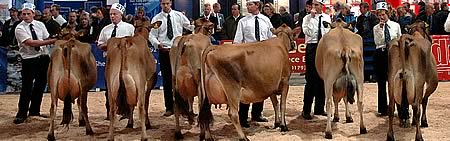 UK Jerseys and the South West Jersey Club had a stand near the Jersey show ring at the Dairy show on Wednesday October 5th at The Royal Bath and West showground.2011 Honiton Agricultural Show - Thursday 4th AugustJudge: Mr David ChristopherWell done to Mark Davis for winning the champion Jersey and Carol Pledge for reserve.South West Jersey Club Young Handler Results

Class 1 (9 - 12 years)
1st Chloe Fewings (12)
2nd Emily Davis (9)
3rd Owen Rendall (12)
4th Amy Lewis (11)
5th Cameron Lewis (9)Class 2 (13 – 19 years)
1st Jessica Ravenhill – white (17)
2nd Sunny Selway (19)
3rd Mary Scott (13)Champion - Jessica Ravenhill-White
Reserve champion - Chloe Fewings

CAPTION: From right to left; Winner Chloe Fewings, 2nd place Emily Davis, 3rd place Owen Rendell, (Judge David Christophers), 4th place Amy Lewis, 5th place Cameron Lewis
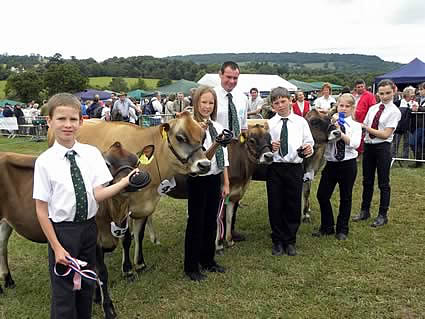 
CAPTION: From right to left Kevin Roberts (Three Counties Feeds – Sponsor), Winner Jessica Ravenhill-White, 2nd place Sunny Selway, 3rd place Mary Scott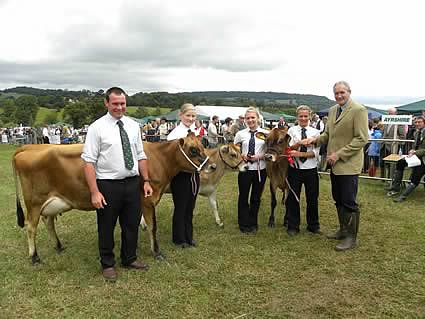 

CAPTION: Champion young handler Jessica Ravenhill-White, Reserve Champion young handler Chloe Fewings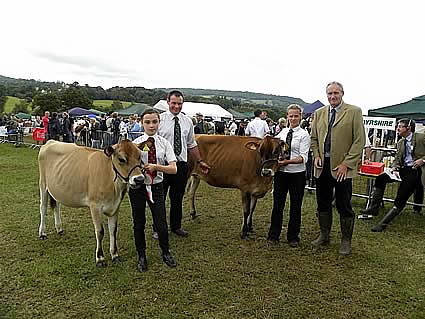 Well done to everyone and thank you to Three Counties Feeds for sponsoring the classes and David Christophers for judging.2011 Stock Judging Workshop
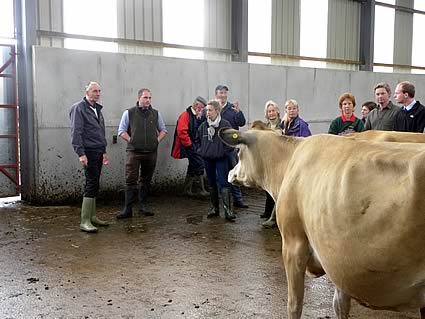 On Tuesday 19th July a very successful Stock judging workshop was held at the Sowden Herd. Grateful thanks to Malcolm and Ann Huxtable for hosting the event and Charles Reader for coming all the way down to Devon to share his expert knowledge with us.
2010 South West Jersey Club Honiton Show - 5th August 2010South West Jersey Club Young Handlers competition - Judge: Nick HillWell done to all exhibitors for a superb effort and high level of showmanship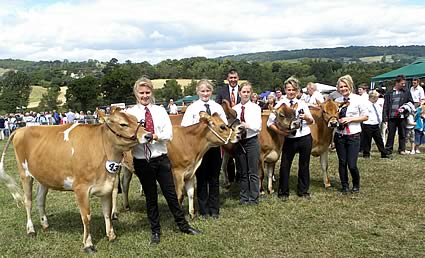 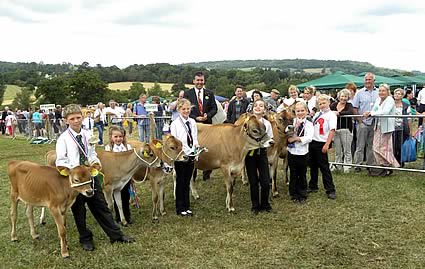 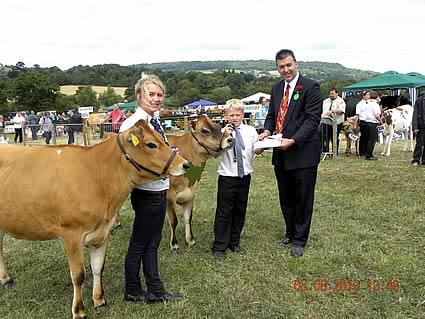 2009 South West Jersey Club NewsResults of young handlers classes at Honiton Agricultural Show 2009Class one 10 years & under1st Chloe Fewings (10)2nd Emily Davis (7)3rd Oliver Schuster-Wood (10 )4th Andrew Stanbury (9)5th Emily Stanbury (6 )Class two 11 -21 years1st Samantha Fewings (18 )2nd Sunny Selway (17 )3rd Jessica Ravenhill-White (15)4th Emily Vallis (15 )5th Mary Scott (11)Champion Handler: Chloe FewingsReserve Champion Handler: Samantha FewingsWell done Mary, Emily and Andrew Stanbury, it was their first show with their calves.
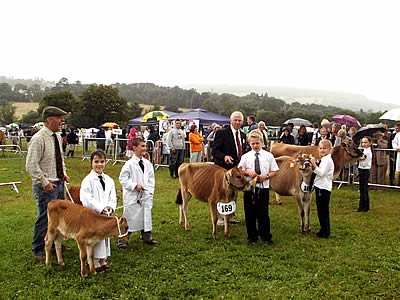 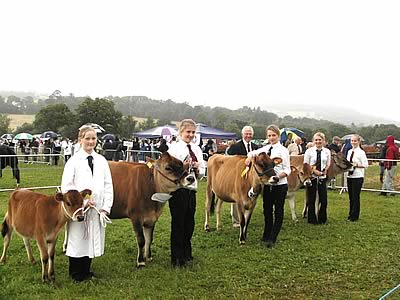 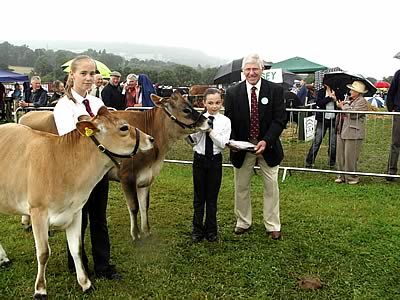 2008 South West Jersey Club News2008 SOUTH WEST JERSEY CLUB HERD COMPETITION RESULTS

CLASS 1 SMALL HERDS UNDER 90 COWS
1st M & A Huxtable & Son 570 points
2nd H Day 550 points
3rd C Pledge 530 points

CLASS 1 LARGE HERDS OVER 90 COWS
1st International Jersey Breeders 600 points
2nd B & J Ravenhill White 585 points
3rd T & J Garry 560 points

CLASS 2 JUNIOR COW 2/3 LACTATIONS CHILLATON CUP
1st B & J Ravenhill White WHITENHILL FUSIONS WINDSALE
2nd IJB IJB HANNIBALS GALAXY
3rd M & A Huxtable & Son SOWDEN SAMSON CERES

CLASS 3 SENIOR COW 4 PLUS LACTATIONS BOCM CUP
1st M & A Huxtable & Son SOWDEN JUNO TRACY
2nd M & C Colwell QUINTRELL ULTRA MARINE
3rd IJB I J B MASTERS SNOWBERRY

CLASS 4 BEST HEIFER IN MILK BADCOCK AND EVERARD TROPHY
1st IJB IJB SULTANS MONICA
2nd Mrs H Woodget SPICE NEBRASKA TULIP 2nd
3rd B & J Ravenhill White WHITENHILL VALIANTS ESBALINDA

CLASS 5 BEST HEIFER IN CALF MORRISH TROPHY
1st M S Ashton & Sons MOREBRIDGE MOONSHINE
2nd T & J Garry COOMBER GOLDEN LEGACY 33
3rd IJB IJB SIGNATORS ASTER

CLASS 6 GROUP OF 3 BY SAME SIRE/DAM CONONTEIGN CUP
1st M & C Colwell STYLEMASTER
2nd T & J Garry COOMBER MONTGOMERY
3rd IJB CENTURIANS SULTAN

CLASS 7 DAM AND DAUGHTER DALENA TROPHY
1st B & J Ravenhill White W. WINDSWIFT/WINDSALE
2nd Mrs H Woodget SPICE TULIP/TULIP 2
3rd M & A Huxtable & Son SOWDEN JUNO TRACY/SAMSON TRACY

CLASS 8 WHOLE HERD PRODUCTION/INSPECTION DAY CUP
1st B & J Ravenhill White 1338 points
2nd Carol Pledge 1262 points
3rd H Day 1250 points

CLASS 9 HOME BRED COWS/HEIFERS
1st T & J Garry Sire: COOMBER MONTGOMERY
2nd IJB Sire: IJB BREEZES ROMULUS
3rd B & J Ravenhill White Sire: W. SAMBOS HOPPETT

CLASS 10 FAMILY LINE MIN 3 GENERATIONS
1st B & J Ravenhill White WHITENHILL WINIFRED
2nd IJB IJB SNOWBERRY
3rd T & J Garry COOMBER WHOOPI

CLASS 11 LIFETIME PRODUCTION/INSPECTION MONTGOMERY CUP
1st J A & E Montgomery 2122 pts ORCHARD HIGHLAND TRIBUTE
2nd Carol Pledge 1781 pts SUNNYDAWN DEXTAS WANDA
3rd B & J Ravenhill White 1696 pts WHITENHILL KHAN SMALLTALK

CLASS 12 REG RECORDED COW LAST 2 LACTATIONS ELDON TROPHY
1st M & C Colwell 252 pts Q PJSM ULTRAMARINE
2nd H Day 240 pts HOLLESLEY RED ELLAN
3rd B & J Ravenhill White 237 pts WHITENHILL PERIMS. BLUEBERRY

JUDGES CHOICE: SPICE NEBRASKA TULIP : Mrs H WOODGET2008 Young Handlers Competition 
Honiton Show
Sponsored by Stags Auctioneers
Judge Mr Jeff DawesClass 1 - 11 years olds & under
1st Chloe Fewings
2nd Laura Huxtable

Class 2 - over 11 years old
1st Samantha Fewings
Robert Selway
Jessica Ravenhill-White

Champion Young Handler winner of the Mistletoe Perpetual Shield
Samantha Fewings

Reserve
Chloe Fewings2007 South West Jersey Club NewsThe SW Club staged a Photo Competition as an alternative to its 2007 Herds’ Competition.

CAPTION: The challenge was taken up by the younger breeders in the Club and pictured are, left to right, Mark Davies (Rivermead) with Lanhydrock Danish Poppy, an early purchase for the herd which has already taken the Devon County Breed Champion, Michael and Claire Colwell (Quintrell) with Quintrell Ultramarine, the successful Inter-Breed Champion at the 2007 Royal Cornwall Show, and Liz and Tyrell Selway who retired in 2007, having organised the SW Herds’ Competition for well over a decade.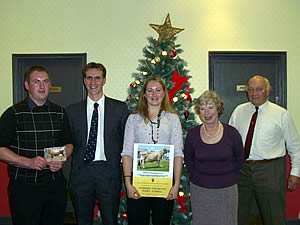 2007 Young Handlers Competition
Honiton Show
Judge: Mr David Christopher, CornwallRESULTSClass 1 10 years and under
1st Emily Davis
2nd Oliver Schuster-Wood
3rd Chloe FewingsClass 2 11 years and over
1st Samantha Fewings
2nd Kevin Davis
3rd Becky Davis
4th Sarah NewmanCHAMPION
Samantha FewingsRESERVE
Emily DavisResultsResultsClass 1 (5 - 11 years)
1st Oliver Schuster-wood
2nd Emily Davis
3rd Chloe Fewings
4th Charlotte Roberts
5th Ellie Parkhouse
6th Owen RendallClass 2 (12 - 19 years)
1st Sunny Selway
2nd Jessica Ravenhill-white
3rd Samantha Fewings
4th Mary Scott
5th Emily VallisChampion: Oliver Schuster-wood
Reserve champion: Sunny Selway